NOTES / COMMENTS / DRAWINGS FROM YOUR EXPERIMENTc)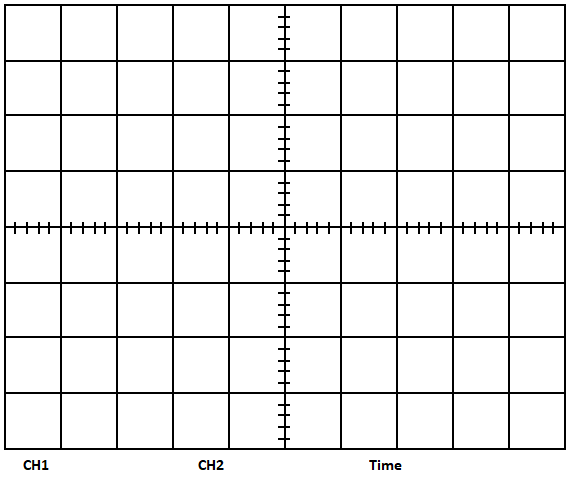 d)e) Your comments:g)i)   Your comments:   Your comments:j)l)m)   Your comments:   Your comments:   Your comments:QUESTIONSLet the number of message signals be 4 (b=2) representing 2nd extension of binary symbols 00, 01, 10, 11. Draw an example ASK signal for the message stream 00-10-11-01-10-00. CONCLUSIONWrite down a brief comment and conclusion about the experiment.